ملاحظة هامة:	1-من أجل ضمان السير الحسن لعملية تداريب تحسين المستوى بالخارج يجب ملء كل الخانات.		2-كتابة الاسم باللغة اللاتينية إجباري.تاريخ وإمضاء المترشحهــــــــــــــــام جدالا يمكن الاستفادة من تربص جديد ما لم يسلم ملف الرجوع كاملا وفي الآجال القانونية (15 يوما بعد الرجوع)؛لا يمكن الترشح لتربص بالخارج ما لم يستهلك التربص السابق؛تمنح منحة تحسين المستوى بالخارج والتظاهرات العلمية للأساتذة المساعدين المسجلين في الدكتوراه في السنة الثانية والثالثة أوالرابعة أوالخامسة وطلبة الدكتوراه الغير أجراء في السنة الثانية أو الثالثة أو الرابعة؛يقوم المترشح بالإجراءات الخاصة بموعد التأشيرة والتأكد من هذا التاريخ الذي على أساسه تحدد فترة التربص الواردة في رخصة القيام بمهمة؛لا يمكن إعادة إصدار وثائق التربص (الأمر بمهمة،  قرار التربص) إلا مرة واحدة فقط، لذا يطلب من المترشح تقديم وثيقة موعد التأشيرة إن وجدت (TLS contact) للكلية لضبط المعلومات في وثائق التربص المذكورة أعلاه. أما في حـالة عدم التمكن من تقديم موعد التأشيرة (الحالة خاصة ببعض البلدان التي لا تقدم مواعيد) يطلب من المتربص التأكد جليا من مواعيد الذهاب والإياب لتربصه؛لا يسمح بتغيير وجهة التربص (في حالة الضرورة القصوى لا بد من تقديم التبرير الموضوعي لذلك للمجلس العلمي للكلية) ؛قبل تقديم طلب تغيير وجهة التربص للمجلس العلمي للكلية على المستفيد أن يعلم بأن التغيير من المنطقة 1 إلى 2: يستفـيد المتربص من مصاريف التربص الخاصة بالمنطقة 2، أما التغيير من المنطقة 2 إلى 1: إذا كان هذا التغيير قد فصل فيه من قبل المجلس العلـمي للكلية قبل الالتزام المالي يمكن للمتربص الاستفادة من مـصاريف الـتربص الخاصة بالمنطقة 1، إما إذا كان هذا التغيير بعد الالتزام المالي فإن المتربص يبقى مستفيدا من المصاريف الخاصة بالمنطقة 2؛تبدأ مـرحلة الذهاب بعد موافقة المجلس العلمي على المنحة، بإيداع رخصة القيام بمهمة خارج الوطن لدى المسؤول المباشر (رئيس القسم بالنسبة للأساتذة) في إطار رزنامة سنوية للذهاب تعد على مستوى القسم.تتراوح مدة منحة تحسين المستوى (30 يوما بالنسبة للأساتذة المساعدين وطلبة الدكتوراه على الأقل و10 أيام للأداريون و التقنويون)، أما الإقامة العلمية قصيرة المدى ذات مستوى عالي (10 أيام).يـؤخذ بعين الاعتبار أنه يمكن للمستفيد من المشاركة في التظاهرة العلمية أن يستفيد من تداريب تحسين المستوى أو المشاركة في تظاهرة علمية أخرى في السنة المالية ذاتها و هذا في حدود الميزانية المتاحة؛أن تكون فترة المشاركة في التظاهرة العلمية خارج فترة التربص؛أن يكون الأستاذ مسجلا فعلا لتقديم مداخلة (وليس مدعوا للحضور فقط  باستثناء الأساتذة الباحثين الاستشفائيين الجامعيين الذين يمكنهم المشاركة دون تقديم مداخلة في الملتقيات العلمية والتقنية ذات الصلة بالتكوين في العلوم الطبية)الجمهورية الجزائرية الديمقراطية الشعبيةوزارة التعليم العاليوالبحث العلمي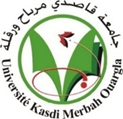 جـامعةقـاصديمربـاح -  ورقلـةالجمهورية الجزائرية الديمقراطية الشعبيةوزارة التعليم العاليوالبحث العلميجـامعةقـاصديمربـاح -  ورقلـةكلية/معهد : ..................................................................................................................قسم : ..................................................................................................................................استمارة الترشح للمنحة السنة المالية : .....20 / .....20الإداريونوالتقنويونطلبة الدكتوراهالأساتذة المساعدينمنحة تحسين المستوىأساتذ محاضر بأساتذ محاضر أأساتذ التعليم العاليمنحة الاقامة العلمية ذات المستوى العاليفئة طلبة الدكتوراهفئة الأساتذةمنحة التظاهرات العلمية1. ETAT CIVIL1.الحالة المدنيةNom et Prénom :…………………………………………………………..….الاسم واللقـب: ...........................................................................Date et Lieu de Naissance :………………………………….………….تاريخ ومكان الازدياد: ..................................................................Tel : ……………………………………………………………………………….…الهاتف: ...................................................................................Adresse : ……………………………………………………………………….…العنوان: ...................................................................................E-mail : ………………………………………………………………………….…البريد الالكتروني: .......................................................................Numéro du Passeport : ……………………….……………………………رقم جواز السفر: ........................................................................Date et lieu de délivrance : ………………………………………………تاريخ ومكان التسليم: ...................................................................2. SITUATION SCIENTIFIQUE2. الوضعية العلميةDiplôme obtenu : ………………………………….……………………….…الشهادة المتحصل عليها:...............................................................Grade :....................................................................الرتبة:..............................................................................Date de recrutement à l’Université :.............................تاريخ التوظيف في الجامعة:....................................................Date de Titularisation dans le grade :……………………………….تاريخ التثبيت في أخر رتبة:....................................................Date de 1èreInscription en Doctorat :……………………………...تاريخ أول تسجيل:.......................................................................Date probable de soutenance :....................................التاريخ المحتمل للمناقشة:..............................................................Inscrit à l’Université de :.............................................مسجل بجامعة:...........................................................................Faculté :................................................................... Spécialité :...............................................................كلية:........................................................................................تخصص:..................................................................................Intitule de la Thèse :عنوان المذكرة /الأطروحة:......................................................................................................................................................................................................................................................................................................................................................................................................................................................................................................................................................................................................................................................................................................................................................................................................................................................................................................................................................................................................3. PROGRAMME DU STAGE 3. التربص المبرمجDurée demandée : ....................................................المدة المطلوبة:...........................................................................Du : ............................. au : ....................................من:.............................................إلى:.....................................Etablissement d’accueil : ............................................مؤسسة الاستقبال:.......................................................................Adresse : .............................................................................................................................................................................................................................العنوان:................................................................................................................................................................................................................................................................................Aéroport le plus proche :……………………………………………………المطار الأقرب إلى المدينة:.............................................................Nom et grade du responsable du stage à l’étranger ..............................................................................اسم ورتبة المسؤول عن التربص بالخارج:.......................................... ..............................................................................................Tel : ............................Fax : ................................الهاتف:.........................................الفاكس:...............................Email : ....................................................................البريد الالكتروني:.......................................................................DECLARATION DU CANDIDAT :تصريح المترشحJe soussigné (e), …………………………………………………………. déclare sur l'honneur que tous les renseignements indiqués ci – dessus sont exactes et je m'engage à suivre le stage de perfectionnement pour lequel ma candidature a été acceptée et à transmettre mon rapport de stage tel que prévu par la réglementation.أنا الممضي أسفله،…………………………………………………….. أصرح بشرفي أن كل المعلومات المقدمة أعلاه صحيحة كما التزم بمتابعة التربص واستيفاء المدة لدى الهيئة المستقبلة وموافاتكم بتقريـــر عن كل مجريات التكويـن وكذا كل الوثائق المطلوبة طبقا للنظام المعمول به.Date et signature du candidat :تاريخ وتوقيع المترشح: